Самое важное об АГИТКЕАГИТКА (от лат. agitatio — побуждение) – литературное произведение, написанное на злободневную общественно-политическую тему, в котором все изобразительные средства направлены к одной цели – максимальному агитационному воздействию на читателя, слушателя, зрителя.В новом толково-словообразовательном словаре русского языка (автор Т. Ф. Ефремова)АГИТБРИГАДА – это небольшой, обычно передвижной, самодеятельный или профессиональный концертный коллектив, репертуар которого строился на остросовременном, злободневном материале.АГИТБРИГАДА является действенной формой воспитания, так как она органически соединяет в себе высокое идейно-нравственное содержание с необычайно яркими формами его выражения. Она близка и понятна каждому, потому что в ней есть доступность творческого выражения.Программа агитбригад – не просто развлечение: это большой разговор со зрителями о жизни, о делах, о том, что радует каждого, что мешает жить.Разговор то грустный, то веселый, то гневный, то примирительный. Исполнители в агитбригаде – «мастера на все руки», владеющие широким спектром сценических приемов, умеющие петь, танцевать, хорошо читать текст, обладающие хорошей дикцией, а также зажигательным темпераментом.Человек, агитирующий других на борьбу за знания, дисциплину, прежде всего, должен сам показывать пример. Поэтому участники вынуждены быть всегда подтянутыми, ответственными за свои поступки и дела.Специфической особенностью коллектива агитбригады выступает его деятельность по формированию общественного мнения.Вся работа агитбригады строится на глубоком знании освещаемого вопроса, а используемые факты призваны сосредоточить внимание слушателей на самых важных проблемах. Жизненные факты не просто сообщаются исполнителем, а оцениваются им. Исполнитель передаёт своё отношение к тем или иным событиям, даёт собственную оценку затрагиваемым проблемам и как бы приглашает, своим выступлением, зрителя принять участие в оценке затрагиваемых проблем, т.е. между исполнителем и зрителем возникают особого рода социально-психологические взаимоотношения. Процесс формирования общественного мнения при участии агитбригады имеет две стороны. С одной стороны, общественное мнение предварительно формируется внутри самого коллектива агитбригады. Это происходит в период сбора и обработки материала: выработка коллективного мнения в процессе оценки положительного и отрицательного. С другой стороны, программа выступления строится таким образом, чтобы позиция агитбригады совпала бы с позицией зрителя, т.е. сложившееся общественное мнение внутри коллектива агитбригады стало бы мнением зрителя и получило бы правильную гражданскую оценку. От участников агитбригады требуется особая мобильность и точность в подаче агитационного материала, динамичное решение всей программы в целом. ЦЕЛЬ руководителя агитбригады – формирование социально-активной личности.ЗАДАЧИ:1. Обучение работе в коллективе.2. Формирование социальных отношений.3. Обучение основам ораторского и актёрского мастерства.ЧТО ТАКОЕ АГИТБРИГАДА СЕГОДНЯ?Сегодня агитбригада – это не просто самодеятельная театральная группа, но и сценический жанр, имеющий особые лаконичные и выразительные черты. Агитбригада – творческий коллектив, выступающий по различной тематике, затрагивающий актуальные проблемы своего времени, высмеивающий отрицательные стороны жизни и показывающий ее положительные моменты. Это доступный жанр для небольших коллективов, удобная и мобильная форма, не требующая больших затрат и специального технического оснащения. ЦЕЛЬ АГИТБРИГАДЫ– пропаганда положительного опыта, общественных явлений. Участие в выступлениях агитбригады активно способствует социализации личности учащихся. Деятельность творческих коллективов агитбригад всегда отличается тесной связью содержания воспитательной направленности с насущными задачами времени, стремлением наиболее ярко и полно отобразить окружающую жизнь, остро чувствуя и откликаясь на актуальные проблемы. Выступления агитбригады отличаются динамичностью, оперативностью, мобильностью. После того как агитбригада сформирована, участникам и педагогу необходимо:определить цель предстоящих выступлений; выбрать темы, актуальные для данного коллектива; тщательно продумать ход, развивающий действие; Выступление агитбригады должно быть направлено на зрителей. Участники агитбригады должны иметь темперамент, задор, владеть широким арсеналом сценических приемов, уметь петь, танцевать, хорошо читать текст, обладать отличной дикцией. По количеству участников в агитбригаде – от 10 до 15 человек. Возможно использование музыки, которая несет различную смысловую нагрузку, а также технических средств: кино- и видеопроекции, слайдов, световых эффектов и т.д. Декорации агитбригады должны быть предельно лаконичными и мобильными. Интерактивность агитбригады в том, что исполнители постоянно обращаются к зрителям и ждут от них ответной реакции. Зритель – это партнер исполнителей в агитбригаде, соучастник происходящего на сцене.МЕТОДИЧЕСКИЕ РЕКОМЕНДАЦИИ и КОММЕНТАРИИпо подготовке и написания сценария агиткиРАЗРАБОТКА СЦЕНАРИЯПрежде чем приступить к разработке сценария, педагогу и творческому коллективу необходимо определить основные цели и задачи, которые они реализуют в выступлении агитбригады. Со зрителями нужно общаться без наигранных эмоций, крика, форсирования и преувеличения в голосе, но и монотонности следует избегать. Составляя сценарий, мы должны учитывать принципы агитбригадного жанра:принцип творчества;принцип нравственности;принцип злободневности;принцип целостности.Тематика выступлений агитбригады: профориентационная работа; знаменательные календарные даты; тематические выступления, посвященные актуальным событиям; агитация для участия в общественных и благотворительных делах (за здоровый образ жизни); волонтерская деятельность и др.В жанре агитбригады скрыт огромный потенциал.Преимущества в том, что в названии жанра не обозначены средства исполнения. Поэтому для агитбригады «все средства хороши»: театральные инсценировки, в том числе и кукольные, «живые газеты», выступления с трибуны, пластические композиции, агитационные массовые акции с использованием различных средств информации (листовки, плакаты и другие средства пропаганды). Возможно применение фокусов, видеофильмов, интермедий, монологов, сценок, куплетов, частушек, танцев и т.д.Именно агитационная бригада изобрела «знаменитую линейку» - шеренгу людей, стоящих на авансцене лицом в зал и представляющих собой, по сути дела, единый образ. Открытие жанра - «отстраненное общение», когда актеры, вопреки всем театральным канонам, обращаются друг к другу, глядя при этом в зал. Выступающие на сцене могут говорить и за автора, и за героя, а в следующий момент разбить монолог на десятерых.Компоновка сценария из отдельных кусочков и даже реплик, которые вовсе необязательно связаны между собой не только логикой действия, но и логикой вообще, - тоже достижение жанра агитбригады.Лишь удачное сочетание многообразия выразительных средств сможет удивить зрителя, привлечь его внимание, заинтересовать. Однако важно за шоу-эффектами не потерять суть выступления.Стили выступления:разговорный жанр;песни, частушки, стихи;танцевальные композиции;интермедии и сценки.Обязательное и главное условие в выступлении агитбригады– наглядность(декорации, плакаты, растяжки) и музыкальное сопровождение.РЕПЕТИЦИИСамый ответственный момент – репетиция. Здесь есть несколько правил: 1. Репетировать нужно по частям, эпизодам. 2. На репетиции должна царить атмосфера творчества. 3. Необходимо обращать внимание на «стыки» музыки и текста: это наиболее уязвимые места. Пауз быть не должно, так как они разрушают динамику выступления и делают его менее зрелищным. 4. Отдельно следует отрепетировать расстановку и все перемещения реквизита, т.е. провести так называемые монтировочные репетиции. Быстро поставить стол, стул, вовремя закрыть занавес – все это тоже требует определенных навыков. Каждый участник агитбригады должен знать, за что он отвечает на сцене, и без лишних движений уметь поставить или убрать реквизит, не создавая беспорядок. 5. Даже если нет жестких рамок длительности выступления, необходимо следить за хронометражем. Во-первых, это дисциплинирует. Во-вторых, позволяет увидеть ненужные паузы, от которых надо избавиться. 6. Не все участники агитбригады имеют необходимые таланты, поэтому в программу подготовки нужно включить занятия по хореографии, вокалу, развитию речи для того, чтобы участники раскрепостились, не боялись сцены и показали себя творчески при выступлении. ВЫСТУПЛЕНИЕ АГИТБРИГАДЫВыступление агитбригады должно соответствовать целям, нести сообщение, пропагандирующее какое-либо позитивное явление, создание и поддержку новых социальных, общественных ценностей. При подготовке агитбригады необходимо учитывать заданную тематику. Выступление должно быть интересным, живым, музыкальным, затрагивающим проблемы современного общества. Длительность выступления – не более 10 минут. Необходимо обратить внимание на сценическое мастерство участников, т.к. это одна из главных составляющих выступления агитбригады. Сценическое мастерство включает в себя: сценическую речь; эмоциональность; динамичность выступления; рациональное использование сценической площадки; мобильность; оперативность; вовлечение в действие всех членов агитбригады при выступлении сольного участника. В ходе реализации сценарного замысла представление агитбригады предполагает частые коллективные перестроения в мизансценах, резкие выходы на авансцену, элементы акробатики и эксцентрики, игры с предметами, обращение прямо в зал, непосредственно к зрителю. Любой предмет при выступлении воспринимается зрителем не только функционально, но и ассоциативно. Например, стулья. Их можно по-разному обыграть: они могут использоваться не только по своему функциональному назначению, но также могут быть воротами, бревнами, ширмами и т.д. Пластическое решение выступлений агитбригады весьма многообразно. Можно использовать построение пирамид, перестроения по сцене, которые, будучи увязаны с музыкальными и смысловыми акцентами, помогают удержать темпоритм выступления, создать яркую зрелищность. Агитбригада – коллективная форма творчества. Здесь нет персонажей в обычном понимании, число исполнителей может зависеть от количественного состава участников агитбригады. Специфика состоит в том, что участники выступления – прежде всего актеры со своей позицией, а уж потом «действующие лица». Один актер может исполнять несколько ролей. Переход актеров из роли в роль, из эпизода в эпизод осуществляется свободно, у всех на глазах и не требует объяснений. Когда действуют солисты, другие исполнители могут составлять фон, который при хорошем режиссерском решении всегда будет активным.МУЗЫКАЛЬНОЕ ОФОРМЛЕНИЕУспех выступления агитбригады наполовину заключается в хорошо подобранном музыкальном материале. В первую очередь музыкальный материал должен быть узнаваемым для зрителей, современным, динамичным, выразительным, популярным. Зачастую ошибкой является то, что участниками конкурса используется несовременный, неактуальный музыкальный материал. В этом случае следует предоставить возможность самим учащимся подобрать музыку, песни, заставки на их вкус, только обязательно проанализируйте вместе с ними воспитательную ценность выбранного материала. Музыкальное сопровождение должно органично дополнять выступление, а при необходимости, в соответствии с замыслом выступления, «говорить» вместо участников, «отвечать» на вопросы зрителей. Музыкальное оформление выступления несет различную смысловую нагрузку. Это может быть фоновая музыка, переделанный под цели и задачи выступления или авторский текст песни. Тематические песни не должны быть длинными и затянутыми, желательно информацию донести в одном куплете и припеве. Выбранный музыкальный материал должен соответствовать замыслу выступления агитбригады, составлять ритмическую основу программы, способствовать динамике выступления. РЕКВИЗИТ и ДЕКОРАЦИИОдна из составляющих успешного выступления агитбригады – использование реквизита и декораций. В декорациях применяются ширмы различных конструкций, которые можно трансформировать под то или иное место действия или использовать как общее декорационное оформление, либо это растяжки, плакаты, эмблемы образовательной организации. Наглядность обязательна, она должна быть в рамках темы выступления, лаконичной, условной, минимальной. Наличие реквизита в выступлении агитбригады сделает его наглядно богаче, креативнее, эмоциональнее. Нежелательно использовать невзрачный, старый реквизит. Основные требования к реквизиту – красочность, современность, легкость монтировки, практичность. Это могут быть различные фонари, ленты, шары, кубы, стенды, плакаты, на которых нарисована или написана необходимая декоративная или словесно-цифровая информация. Современные плакаты – это различные растяжки, баннеры с размещением эмблем, лозунгов, картинок вместо обычных рисунков на ватманах. Очень практично и необычно использовать один и тот же предмет реквизита в разном качестве. Например, яркая лента может стать и контуром географической карты, и «рамкой» портрета, экраном телевизора, она же может использоваться в танце. Применение ткани может создать определенную атмосферу, если сыграть на контрасте цвета. КОСТЮМЫКак правило, костюмы участников агитбригад состоят из белого верха и черного низа, что создает впечатление монотонности и обычности. Очень важно создать необычные образы, единый стиль, фасон, что поможет отличить вашу агитбригаду от других. Разработайте, изготовьте, используйте необычные головные уборы, шарфы, платки, перчатки, жилеты. Наличие определенного цвета в одежде участников обязательно должно перекликаться с темой и эмоциональным тоном выступления агитбригады. Чтобы обеспечить задачу выполнения нескольких ролей одним и тем же участником, подчеркнуть какую-то мысль, используются выразительные, легко заменяемые детали костюма (косынка, шарф, маска, строительная каска, кепка и т.д.), которые также являются одновременно многозначным реквизитом. ТЕХНИЧЕСКОЕ ОФОРМЛЕНИЕЭффективность восприятия выступления усиливает применение технических средств. Надо помнить, что применение декоративных, технических средств на сцене – не самоцель, оно подчинено раскрытию главной идеи выступления, сосредоточению внимания зрителей на том, что им предлагается усвоить. Техническое оформление поможет усилить эмоциональный фон выступления: качественный подбор фотографий, мультимедийных презентаций, видеороликов, соответствующих сюжету выступления, изображения наэкране проектора. Возможно включить различные звуковые и шумовые спецэффекты, что поможет зрителю окунуться в атмосферу действительности. Голос за кадром, который придаст глубину восприятия выступления, должен быть пронзительным, убеждающим, как и всё выступление. Освободившись от прежнего политизированного содержания, жанр агитбригады в наши дни переживает возрождение. Как форма театрального действа он стал очень близок по своим особенностям к популярному среди молодежи КВНу, основу которого составляют драматические, музыкальные и хореографические миниатюры, с всегда острыми, очень артистичными мизансценами, высоким исполнительским мастерством. Показы должны проходить динамично, а главное, эффектно, задорно, с быстрым изменением мизансцен. В жанре агитбригады «все средства хороши»: театральные инсценировки, пластические композиции, агитационные массовые акции, флешмобы с использованием различных средств информации (листовок, плакатов и других средств пропаганды), фокусы, видеоролики, интермедии, монологи, сценки, куплеты, частушки, танцы, а также разновидности комического: шутки, комический намек и многое другое. Но все должно иметь четкую обоснованность и логичность. АГИТБРИГАДА как форма общественно-инициативного объединения эффективно способствует воспитанию подрастающего поколения. Грамотная организация педагогом творческого процесса будет способствовать формированию в участниках агитбригады гражданской позиции, способности анализировать те или иные явления общественной жизни, чувства долга, ответственности. Самым важным в выступлении агитбригады является личная заинтересованность каждого участника, его понимание выбранной темы. Если каждый член агитбригады будет понимать суть выступления, цель, которую поставили перед собой участники, будет достигнута. Желаем вам коллективных успехов и креативных идей в создании своей агитбригады!ГБОУ ДО СО СДДЮТ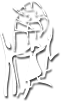 Методические рекомендацииАгитбригада сегодняСоставитель Неретина Л.Н. – педагог- организатор Самарского Дворца детского и юношеского творчестваСамара2021